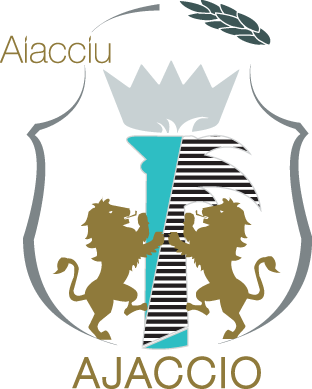 Merci de porter ces informations et consignes de sécurité à la connaissance de l'ensemble de vos adhérents participant à l'organisation de votre stand.1 - Heures d'ouvertures de la manifestation au publicSamedi 11 Septembre de 10h00 à 18h30 2 - Horaires d'installation des stands et démontage par votre associationInstallation des stands et/ou espaces d’animations : Samedi 11 septembre à partir de 7h30 jusqu’à 9h30,Démontage des stands et/ou espaces d’animations : Samedi 11 septembre de 18h30 à 19h30. Chaque exposant devra plier le matériel mis à disposition et le déposer au point de collecte qui sera indiqué le jour J.Important:Les installations de structures qui ne sont pas montées par les services municipaux doivent être installées avec toutes les précautions de rigueur eu égard aux questions de réglementation et de sécurité d'accueil.Toute association qui n'ouvrirait pas son stand aux heures d'ouverture au public et partirait avant l’heure de démontage mentionnée ci-dessus, verrait son inscription compromise pour l'année suivante.3 - MatérielLa Ville étant limitée en nombre de matériel, nous ne fournirons par stand simple que :1 table (de 2m à 2m20),2 chaises,Barrières en fonction des disponibilités du Service Festivités,Vous devez prévoir vos rallonges et multiprises.ATTENTION : Aucune tente individuelle ne sera fournie par la Ville d’Ajaccio.Vous pouvez toutefois amener votre propre matériel, sous réserve du respect des consignes de sécurité. Si vous étiez amenés à installer vos propres tentes, sachez que la taille autorisée est 3x3m ou 4x4m maximum avec plaques de lestage ou autre (sangles…) pour sécuriser votre installation. Rappels :Merci de ne pas vous servir chez les exposants voisins.Il est formellement interdit d'emprunter les chaises destinées au public devant le podium. Le matériel municipal mis à votre disposition à titre gracieux est en bon état de fonctionnement. Nous vous remercions de veiller à sa bonne utilisation, et à nous le rendre dans le même état.4 -Sonorisation / DémonstrationsLa fête sera sonorisée pendant les heures d'ouverture au public. Un speaker sera chargé de l’animation musicale. Pour les associations inscrites aux démonstrations sur podium, merci de vous munir de votre CD, clé USB ou portable à mettre à sa disposition.En raison de nombreuses demandes de démonstrations et d'un planning restreint, nous ne pouvons accepter de créneaux dépassant les 10mn par association, et ce dans un souci d'équité. Les horaires demandés ne seront pas forcément ceux retenus. Les horaires de passage seront tirés au sort, comme les années précédentes (démonstrations sur podium  et espace tatamis prévus de 11h00 à 18h00).5 - Parking et stationnementPour des raisons de sécurité évidentes, la circulation et le stationnement des véhicules « exposants » sur la Place de Gaulle et aux abords sont réglementés et ne sont pas autorisés durant les horaires d’ouverture au public.C'est pourquoi il vous est demandé de veiller au respect de cette règle et d'enlever vos véhicules en lieu et place, dès la fin de votre installation.Pour rappel : tous les véhicules devront être enlevés au plus tard à 9h30, le Samedi 11 septembre.Tout véhicule stationné en dehors des heures autorisées sera verbalisé voire enlevé immédiatement.Pour des raisons de sécurité, la circulation des véhicules à 2 roues est également strictement interdite dans l'enceinte de la fête.6 - Sécurité / CivismeNous invitons chaque association :A prévoir des sacs poubelles et laisser les espaces occupés propres, à l'issue de la fête,A mettre les sacs poubelles dans les containers prévus à cet effet, A garder et surveiller ses affaires,Si chiens sur site, ils devront être tenus en laisse.Il est formellement interdit :D'exposer de la publicité pour le compte de tiers non-exposants ou de sponsors privés,De distribuer des tracts, journaux, brochures ou écrits de caractère immoral, politique ou religieux ; et tout écrit sans rapport avec l'activité présentée.En cas de problèmes, sachez qu’une permanence sera assurée sur le stand « Ville » pendant toute la durée de la Fête pour tous problèmes administratifs, techniques ou autres.7 – Mesures hygiène/sécurité COVID 19Dans le cadre de la mise en place des mesures d’hygiène et de sécurité liées à la situation sanitaire, le port du masque sera obligatoire pour tous.Vous voudrez bien prévoir sur vos stands :la mise à disposition de gel hydroalcoolique,le nettoyage régulier des tables/chaises et matériels avec des lingettes désinfectantes par exemple.Vous voudrez bien respecter et faire respecter sur vos espaces:les gestes barrières et mesures de distanciation.8 - CautionEu égard à la dématérialisation des inscriptions pour cette édition 2021, IL NE SERA PAS demandé de remise de chèque de caution de 50 € à l’ordre du Trésor Public.Toutefois, la Ville se réserve le droit de réclamer cette somme si les engagements listés dans le règlement venaient à ne pas être respectés (respect des horaires, du matériel mis à disposition, propreté, etc.).Aussi, nous vous demandons de bien prendre connaissance du présent document et de nous renvoyer, avec la fiche d’inscription, le coupon réponse adossé au règlement qui engage votre responsabilité en cas de litige lors de la manifestation.